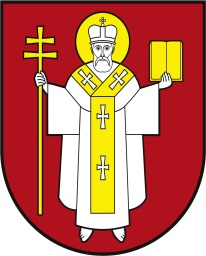 ЛУЦЬКА МІСЬКА РАДАВИКОНАВЧИЙ КОМІТЕТ ЛУЦЬКА МІСЬКА РАДАВИКОНАВЧИЙ КОМІТЕТ ЛУЦЬКА МІСЬКА РАДАВИКОНАВЧИЙ КОМІТЕТ Інформаційна карткаНадання щомісячної грошової виплати почесним громадянам Луцької міської територіальної громади при досягненні пенсійного вікуІнформаційна карткаНадання щомісячної грошової виплати почесним громадянам Луцької міської територіальної громади при досягненні пенсійного вікуІК-395/11/128ПП1Орган, що надає послугуОрган, що надає послугуДепартамент соціальної політики Луцької міської радиДепартамент соціальної політики Луцької міської ради2Місце подання документів та отримання результату послугиМісце подання документів та отримання результату послугиДепартамент соціальної політики пр-т Волі, 4а, каб.110, тел. (0332) 284161, e-mail: dsp@lutskrada.gov.ua, www.social.lutsk.uaПонеділок-четвер   08.30-17.30П'ятниця                  08.30-16.15Обідня перерва       13.00-13.45Заява та документи можуть бути надіслані поштою на адресу:м. Луцьк, пр-т  Волі, 4а.Департамент соціальної політики пр-т Волі, 4а, каб.110, тел. (0332) 284161, e-mail: dsp@lutskrada.gov.ua, www.social.lutsk.uaПонеділок-четвер   08.30-17.30П'ятниця                  08.30-16.15Обідня перерва       13.00-13.45Заява та документи можуть бути надіслані поштою на адресу:м. Луцьк, пр-т  Волі, 4а.3Перелік документів, необхідних для надання послуги та вимоги до них Перелік документів, необхідних для надання послуги та вимоги до них 1.Заява (рекомендовано формуляр 01).2.Довідка про присвоєння реєстраційного номера облікової картки платника податків з Державного реєстру фізичних осіб - платників податків (оригінал та копія).3.Паспорт громадянина України (оригінал та копія).4.Довідка про відкриття рахунку в уповноваженому банку.1.Заява (рекомендовано формуляр 01).2.Довідка про присвоєння реєстраційного номера облікової картки платника податків з Державного реєстру фізичних осіб - платників податків (оригінал та копія).3.Паспорт громадянина України (оригінал та копія).4.Довідка про відкриття рахунку в уповноваженому банку.4Оплата Оплата БезоплатноБезоплатно5Результат послугиРезультат послуги1.Надання щомісячної грошової виплати.2.Письмове повідомлення про відмову у наданні послуги.1.Надання щомісячної грошової виплати.2.Письмове повідомлення про відмову у наданні послуги.6Термін виконанняТермін виконання30 днів.30 днів.7Спосіб отримання відповіді (результату)Спосіб отримання відповіді (результату)1.Зарахування коштів на особовий рахунок в установі банку.2.Поштою або електронним листом за клопотанням суб’єкта звернення - в разі відмови в наданні послуги.1.Зарахування коштів на особовий рахунок в установі банку.2.Поштою або електронним листом за клопотанням суб’єкта звернення - в разі відмови в наданні послуги.8Законодавчо - нормативна основаЗаконодавчо - нормативна основа1.Закон України «Про місцеве самоврядування в Україні».2.Положення про присвоєння звання «Почесний громадянин Луцької міської територіальної громади», затверджене рішенням Луцької міської ради від 23.06.2021 № 13/108.3.Програма соціального захисту населення Луцької міської територіальної громади на 2023–2025 роки, затверджена рішенням міської ради від 30.11.2022 № 37/54. 1.Закон України «Про місцеве самоврядування в Україні».2.Положення про присвоєння звання «Почесний громадянин Луцької міської територіальної громади», затверджене рішенням Луцької міської ради від 23.06.2021 № 13/108.3.Програма соціального захисту населення Луцької міської територіальної громади на 2023–2025 роки, затверджена рішенням міської ради від 30.11.2022 № 37/54. 